T.C.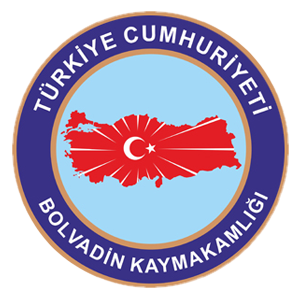 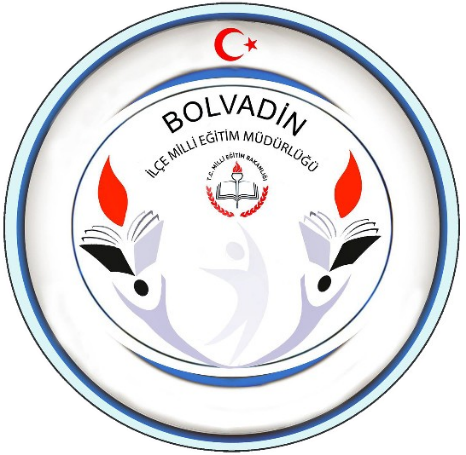 BOLVADİN KAYMAKAMLIĞIİLÇE MİLLİ EĞİTİM MÜDÜRLÜĞÜBEKAPBOLVADİN EĞİTİM KALİTESİNİ ARTIRMA PROJESİProje Adı: BEKAP Projenin Konusu: Bolvadin Eğitim Kalitesini Artırma Projesi   Projeyi Hazırlayan Birim: İlçe Mili Eğitim Müdürlüğü  Projenin Gerekçesi: Öğrencilerimizi milli, manevi, evrensel değerler ışığında yetiştirmek, akademik başarılarını yükseltmenin yanında sosyal ve kültürel gelişimlerini sağlayarak hayata ve bir üst öğrenime hazırlamak.  Projenin Özeti:  İlçe genelinde durum tespiti yapılarak, 2015-2016 eğitim öğretim dönemi için ilçemize ait “Eğitimde Kaliteyi Artırma Eylem Planı” hazırlanması ve yıl boyunca devam edecek faaliyetlerin, İlçe Milli Eğitim Müdürlüğü öncülüğünde öğretmenler tarafından sürdürülmesi, Yıl boyunca yapılacak deneme sınavları, seviye belirleme sınavları ve yılsonunda ki merkezi sınav sonuçlarının değerlendirilmesi, Dış paydaşlarımızla eğitim öğretim adına gerekli işbirlikleri yaparak paydaşlarımızdan faaliyet ve etkinliklerimizde azami fayda sağlanması, Milli manevi değerler doğrultusunda bilim, sanat, spor, kültür ve sosyal alanlarda planlamalar yaparak sosyal yaşamın zenginleşmesinin sağlanması, Personele yönelik mesleki gelişim imkânlarının sağlanması, sosyal/kültürel faaliyet ve paylaşım ortamlarının düzenlenmesi ve iş verimliliklerinin artırılması,“Destekleme ve yetiştirme kursları”, “deneme sınavları”, “akademik başarının artırılması”, “bilim, sanat, spor, sosyo-kültürel faaliyetler”, “rehberlik çalışmaları”, “hizmet içi faaliyetler”, “sosyal yardımlaşma çalışmaları”, “manevi etkinlikler” vb. çalışmalarla ilgili anketler hazırlanarak gelişmelerin takibinin sağlanması.  Amaç: Bolvadin ilçesi genelinde eğitim-öğretimin kalitesini ve verimini artırmak, öğrencilerimize bilgiye ulaşma yollarını öğretmek, öğrencilerimizin sosyal-kültürel-sporsal-manevi gelişimini hızlandırmak, velilerimizin okul-öğrenci iletişiminde aktifleşmesini ve kişisel gelişimine katkı sağlamak, personelimizin bilgi ve becerilerini yükseltmek, aralarındaki iletişimi ve paylaşımı sağlamak, sürekli araştırma, değerlendirme, analiz yaparak Bolvadin'de Eğitim Kalitesini Artırmak. Kapsam: Bolvadin ilçesi sınırları içerisinde Milli Eğitim Bakanlığı'na bağlı tüm resmi ve özel okullar ile kurumları kapsar.  Dayanak: Bu proje aşağıdaki kanun, yönetmelik, plan ve programlar doğrultusunda hazırlanmıştır.   1739 Sayılı Millî Eğitim Temel Kanunu,   222 Sayılı İlköğretim ve Eğitim Kanunu,  652 Sayılı MEB Teşkilatı Hakkında KHK,  MEB İlçe Milli Eğitim Müdürlüğü Yönetmeliği,  Millî Eğitim Bakanlığı İlk ve Orta Öğretim Kurumları Yönetmelikleri,  Bolvadin MEM 2015-2019 Stratejik Planları,   61. 62. 63. Ve 64. Hükümet Programları,  10. Kalkınma Planı,  TÜBİTAK 2023 VizyonuİLÇE PROJE YÜRÜTME KURULU  Kaymakam İlçe Milli Eğitim Müdürü  Şube Müdürü  Akademik Başarıyı Artırma ve Ölçme Değerlendirme Komisyonu Temsilci  Kişisel Gelişim ve Rehberlik Komisyonu Temsilci  Sportif Faaliyetler Komisyonu TemsilcisiSosyal-Kültürel Faaliyetler Komisyonu TemsilcisiSosyal Yardımlaşma Komisyonu TemsilcisiHalk Eğitimi Merkezi Müdürü Bilişim Teknolojileri ÖğretmeniVeli Temsilcisi  Öğrenci Temsilcisi  İLÇE PROJE YÜRÜTME KURULUNUN GÖREVLERİ   Proje taslağını hazırlamak,  Proje ile ilgili çalışma takvimi hazırlamak,  Proje ile ilgili getirilen önerileri incelemek, uygulama kararlarını almak, bölümler arasında faaliyetleri koordine etmek ve çalışmaların gelişimini takip etmek,  Değerlendirmeler sonucunda başarıyı ödüllendirme ile ilgili çalışmaları düzenlemek, Projenin uygulanma aşamalarında reklam, tanıtım ve bilgilendirmeler yapmak.  PROJE İZLEME VE DEĞERLENDİRME KURULU    Kaymakam İlçe Milli Eğitim Müdürü  Şube Müdürü  PROJE İZLEME VE DEĞERLENDİRME KURULU’NUN GÖREVLERİ   Projenin uygulanma aşamasında yapılan çalışmaları denetlemek ve değerlendirmek.  Proje sonunda hazırlanan raporları değerlendirmek.BEKAP PROJESİ UYGULAMA ESASLARIBolvadin Eğitim Kalitesini Artırma BEKAP Projesi kapsamında 2015-2016 Eğitim- Öğretim yılı için belirlenen stratejiler, Bolvadin’de eğitim kalitesinin artırılması için yapılacak çalışmaları içermektedir.   Projede yer alan faaliyetler, stratejik öncelik ve hedefler göz önünde bulundurularak belirlenmiştir. Bolvadin Eğitim Kalitesini Artırma (BEKAP) Projesi, aşağıdaki temel stratejik öncelikler ekseninde yürütülecek ve belirtilen ana temalar altında yer alan eylemlerle hayata geçirilecektir.     Akademik Başarı Kişisel Gelişim ve RehberlikSportif FaaliyetlerYardımlaşma Dayanışma FaaliyetleriDeğerler Eğitimi Personelin Mesleki Gelişimi  Sosyal ve Kültürel Faaliyetler Paydaş İşbirliği(Veli, Gençlik Hizmetleri ve Spor Müdürlüğü, Üniversite, Kamu Kurumları, Yerel Yönetimler,  Meslek Odaları, Sivil Toplum Kuruluşları, Medya) Bu Proje 2015-2016 Eğitim-Öğretim yılını kapsamakta olup her yıl ihtiyaçlar doğrultusunda revize edilerek devam edecektir.  İlçe/Bölge/Kurum düzeyinde bilgilendirme, değerlendirme ve paylaşım toplantıları sürekli yapılacaktır. İlçe genelinde yapılacak hizmetçi faaliyetleri, konferanslar, paneller, eğitici çalışmalar ile idarecilerimizde ve öğretmenlerimizde mesleki gelişim sağlanacaktır. Tüm paydaşlar (yönetici-öğretmen-öğrenci-veli) arasında doğrudan anket ya da web tabanlı anket olacak şekilde kamuoyu araştırmaları yapılacaktır. STK/Üniversite/Medya/Belediye ve diğer sektörlerle işbirliği yapılarak, faaliyet tanıtımları, eğitim araştırmaları yapılacak.  Rehber öğretmeni olmayan okullarda “Bir Damla Umut” projesi kapsamında hazırlanacak bir plan doğrultusunda özellikle ailevi problemleri olan, davranış problemi olan ve akademik başarısı düşük öğrencilere yönelik ‘Danışman Öğretmenlik’ uygulaması yapılacaktır. Okullarda, mezun olan kariyer sahibi şahsiyetler ile ilgili köşeler oluşturulacak, kariyer günleri yapılacak ve eğitim öğretim yılı başından itibaren yapılacak planlamayla üniversite ve lise tanıtımları organize edilecektir. Gerekli bilgilendirme ve denetlemeler yapılarak öğrencilerimizin cep telefonlarını eğitim ortamlarını olumsuz etkileyecek şekilde kullanması engellenecek ve bu hususta ilçe genelinde uygulamada birlik sağlanacaktır. Öğrencilerin çalışmaları, hazır bulunuşluluk sınavları, deneme sınavları, ortak sınavlar ve diğer sınavlardaki akademik başarıları sürekli izlenecek ve kayıt altına alınacaktır. Tüm sınav sonuçları raporlaştırılacak ve kurumlara geri bildirim yapılacaktır. Kurumların düzenleyeceği toplantılarla öğretmen, öğrenci ve velilerle durum değerlendirmesi yapılacak. Tüm sınıf kademelerinde Mili Eğitim Bakanlığınca hazırlanan yönerge doğrultusunda açılan “Destekleme ve Yetiştirme Kurslarının” etkin-verimli şekilde yürütülecek ve devam takibi yapılacaktır. Tüm sınıf kademelerinde Mili Eğitim Bakanlığınca hazırlanan yönerge doğrultusunda açılan “Destekleme ve Yetiştirme Kurslarının” olumlu ve olumsuz yönlerini belirlemek ve etkin-verimli şekilde devamını sağlamak için doğrudan anket ya da web tabanlı anket olacak şekilde kamuoyu araştırmaları yapılacaktır.    İlçe genelinde eğlenceler, geziler, programlar, sosyal ve kültürel etkinlikler tertip edilerek öğrencilerin ve öğretmenlerin motivasyonları artırılacak, stres ve kaygı durumları en aza indirilecektir. İlçe genelinde ilkokul, ortaokul ve liselerde haftada en az bir saat kitap okuma saati uygulaması yapılacak, okul/kurum bazında zamanlaması idare tarafından İlçe MEM e bildirilecek. İlçemiz genelinde tüm fertlerine yönelik kitap okuma alışkanlığını artırıcı okuma şenlikleri yapılacak.Ortaokul ve lise öğrencilerine yönelik "Hızlı Okuma Teknikleri" ve "Hafıza Eğitimi"  programları düzenlenecek.İlçemizde teknoloji okur-yazarlığının artırılması için bilgisayar kursları açılacakOkullarımızda veli ve öğrencilerimizin mesai saatlerinde faydalanabilecekleri bilişim alanları oluşturulacak.Teknolojinin doğru amacına uygun ve bilinçli olarak kullanımı konusunda seminerler düzenlenecek ve afişler hazırlanarak gerekli farkındalık oluşturulacak. Öğrencilerin duygu, düşünce, hayal, izlenim ve deneyimlerini yazarak anlatabilme becerisine yönelik Sınıf/Türkçe/Türk Dili Edebiyatı öğretmenleri tarafından ayda bir ders yazma etkinliği yapılacaktır. İlkokul (1. Sınıf hariç), ortaokul ve lise öğrencilerimizin tamamını kapsayan bu uygulamada öğretmenlerimizin mahareti ile konu belirleme ve planlamalar yapılacaktır. Okul/kurumlarda düzenli olarak yapılan veli toplantıları dışında sınıf/şube ve/veya ders öğretmenleri randevulu bir şekilde velilerle yüz yüze görüşecek, okula gelmesi sağlanamayan velilerin ev ve iş yerlerine okul idaresi ile işbirliği içerisinde ziyaretler yapılacaktır. Ailelere yönelik yapılacak eğitim faaliyetleri yanında sosyal/kültürel ve sportif faaliyetler düzenlenerek aktif olarak katılımları sağlanacaktır. Özellikle çocukla velinin takım oluşturabileceği yarışmalar/etkinlikler okullar tarafından düzenlenecek.   Okul/Kurumların tamamında SMS sistemine geçilecek. Yapılacak sosyal/kültürel faaliyetler, duyurular, öğrencilere ait not/devamsızlık vb. bilgilendirmelerin bu sistemle veliye bildirimi yapılacak, iletişim yollarının etkin kullanımı sağlanacaktır. İlçe genelinde ödüllendirme kriterleri belirlenerek öğrenci, öğretmen ve velilerin ödüllendirilmesi sağlanacaktır. İlçe genelinde her ay bir değer teması belirlenecek, ilgili tema ile ilgili olarak o ay içerisinde çeşitli etkinlikler yapılacaktır. Değerler Eğitimi hususunda toplumda rol model olarak öne çıkan şahsiyetler marifetiyle dil, sanat ve bir medeniyet inşasına zemin hazırlayacak çalışmalar yapılacaktır. (Özellikle okullarımızda işlenecek Değer Temaları ile öğrencilerimizde bu değerlerin davranışa dönüşmesi beklenmektedir.) İstekli okullar her sınıf kademesini kapsayacak şekilde dönemlik bülten çıkaracaklardır.  (Bültenlerde projeye, yapılan/yapılacak etkinliklere, ödüllere, randevulu veli görüşmelerine, değer temaları ile ilgili yapılan/yapılacak çalışmalara yer verilmesi veli-okul ilişkisini olumlu etkileyecektir. Bültenler kesinlikle web sayfalarında yayımlanacak, basılı ya da mail yoluyla da velilere ulaştırılacaktır.) Ulusal, bölgesel, yerel düzeyde olimpiyat/yarışma veya etkinlik organizasyonları yapılacaktır. Öğretmen, öğrenci ve velilere yönelik “Kötü Alışkanlıklar ve Madde Bağımlılığının Toplumda Bıraktığı İzler” konulu seminerler düzenlenecek ve afişler hazırlanarak gerekli farkındalık oluşturulacak.  Öğrencilerimizin “Kazanma, Kaybetme, Rakibini Tebrik Etme” duygularını yaşaması için ilkokullar, ortaokullar, liseler arası spor turnuvaları düzenlenecek.Okul Öncesi eğitimin özendirilmesi ve yaygınlaştırılması için bilgilendirici faaliyetler yapılacak ve yılsonu şenlikleri düzenlenecektir. Okullarımız web sitelerini güncel tutacak, etkinlik, duyuru, yarışmalara yer verecekler. İlçe Mili Eğitim Müdürlüğü bünyesinde Medya Ekibi kurularak proje ile ilgili her türlü basın-yayın, reklam ve tanıtım faaliyetleri organize edilecek.İlçemizde spor kültürü oluşturmak için her yaş gruplarına özel farklı alanlarda spor okulları açılacak.İlçemiz öğretmen, öğrenci ve velilerine yönelik hobi alanları oluşturma adına müzik ve halk oyunları kursları açılacak.İlçemiz paydaşları arasındaki işbirliği ve kaynaşmayı artırmak için kurumlar arası sportif-sosyal-kültürel faaliyetler düzenlenecek.Öğretmen, öğrenci ve velilerimizin manevi gelişimlerini sağlayıcı “Kur’an, İlmihal ve Siyer” kursları açılacak.  Öğretmen, öğrenci ve velilerimizin manevi gelişimlerine katkı sağlayacak “Kutlu Doğum Haftası” vb etkinlikler İlçe Milli Eğitim Müdürlüğü ve İlçe Müftülüğü işbirliği içerisinde tüm okullarımızın ortak katılımıyla yapılacak.İlçemizde bulunan mülteci/sığınmacı çocukların topluma kazandırılmalarını hızlandırmak için ortak aktiviteler yapılacak.İlçemizde mülteci/sığınmacı çocukların özel yaşadığı olumsuzlukları azaltacak aktiviteler yapılacak.İlçemizde yaşanan üzücü trafik olaylarını en aza indirgeyecek seminer, sunum ve etkinlikler yapılacak.Ailevi problemlerin en aza indirilmesi, problemli velilerin çocuklarıyla iletişimin iyileştirilmesi ve eğitime katkılarının artırılması için velilere yönelik eğitici kurslar açılacak ve uzman kişiler tarafından seminerler verilecek.Proje, süreç içerisinde Kaymakam ve İlçe Mili Eğitim Müdürlüğü yöneticileri tarafından saha ziyaretleri yapılarak takip edilecektir.   HEDEFLERÇocukların beden, zihin ve duygu gelişimini ve iyi alışkanlıklar kazanmasını sağlamak, değerlerimizin yaşatılmasını teşvik etmek için her ay en az 1değer teması işleyerek değerlerin öğrencilerde davranışa dönüşmesini sağlamak, İlçemizin merkezi sistem sınav ortalamalarını mevcut durumdan en az %10 oranında artırmak,  Öğrencilerimizin dilimizi doğru ve güzel kullanmalarını sağlamak için okuma-anlama-yazma etkinlikleri düzenlemek, Öğrencilerimizi sosyal hayata hazırlamak ve sağlıklı iletişim kuran bireyler olmalarını sağlamak için yetenekleri doğrultusunda sosyal-kültürel-sportif aktivitelere yönlendirmek,  Öğretmen, öğrenci ve velilerimizin bir bütün olarak manevi gelişimlerini artırıcı kurs, aktivite ve programlara yönlendirmek, Öğrencilerin en uygun mesleği seçmeleri, bu mesleğe hazırlanmaları için mesleki tanıtım ve rehberlik yapmak, Eğitimin temeli olan öğretmenlerimizi motive edici etkinlikler düzenlemek,   Yaşanan psikolojik problemleri (ailevi problemler, davranış bozukluğu, bilinçsiz çocuk eğitimi) en aza indirgemek,İlçemizde bulunan mülteci/sığınmacı kişilerin topluma kazandırılmasını hızlandırmak,  İlçemizde madde bağımlılığı ve kötü alışkanlıkları azaltıcı hobi faaliyetlerini (Manevi-Sosyal-Kültürel-Sporsal) artırmak,İlçemiz tüm fertlerine kitap okuma alışkanlığı kazandırmak,İlçemiz okur-yazarlığını artırmak,İlçemiz teknoloji okur-yazarlığını artırmak,İlçemizde teknolojinin bilinçli kullanımını sağlamak,Proje ile ilgili üstün başarı gösteren yönetici, öğretmen, öğrencileri ve velileri ödüllendirmek.ÖDÜLENDİRME Sınavlarda ve her türlü yarışmalarda üstün başarı gösteren öğrenciler ödüllendirilecek, Seviye Belirleme ve deneme sınavları arasında önemli başarı gösteren okul yöneticisi ve öğretmenleri ödüllendirilecek.BEKAPBOLVADİN EĞİTİM KALİTESİNİ ARTIRMA PROJESİ2015-2016 EĞİTİM ÖĞRETİM YILIÇALIŞMA TAKVİMİTARİH YAPILACAK ÇALIŞMA SORUMLU BİRİM 01 Aralık 2015BEKAP Projesi Değerlendirme Çalıştayı  İlçe Milli Eğitim Müdürlüğü 01 Aralık 201530 Ağustos 2016Proje Koordinasyonu İlçe Milli Eğitim Müdürlüğü 16 Aralık 2015Geniş katılımlı okul müdürleri toplantısı yapılmasıİlçe Milli Eğitim MüdürlüğüAralık Ayının 4. HaftasıGeniş katılımlı İlgili Komisyon Üyeleri toplantılarının yapılması İlçe Milli Eğitim Müdürlüğü Aralık 2015 Ağustos 2016Proje ile ilgili veli bilgilendirme yazısı hazırlamak, reklam tabelaları ile duyurmak, medya yoluyla kamuoyunu bilgilendirmek İlçe Milli Eğitim Müdürlüğü Aralık İlk haftasıİlçe proje yürütme ve değerlendirme ekipleri oluşturmak ve ekiplerin çalışmalarını başlatmak, proje ile ilgili diğer iş ve işlemleri yürütmek İlçe Milli Eğitim Müdürlüğü14 Aralık 2015İlçe düzeyinde gerçekleştirilecek TEOG - YGS/LYS deneme sınavları takviminin hazırlanması esaslarının belirlenmesi yayımlanması İlgili Şube Müdürüİlgili Komisyon ÜyeleriAralık 2015 İlçe merkezinde ve ilçelerde sınava hazırlanacak öğrencilere yönelik “Destekleme ve Yetiştirme Kursları" takibi, memnuniyet anketleri hazırlanması ve uygulanması  İlgili Şube Müdürü Halk Eğitimi Merkezi İlgili Komisyon ÜyeleriOcak 2016İhtiyacı olan okullara sınavlara hazırlık materyali desteği sağlanması İlçe Mili Eğitim Müdürlüğü 1 Aralık 201530 Ağustos 2016Veli, öğrenci ve öğretmenlere yönelik rehberlik hizmetleri için rehber öğretmenlerden “Kişilik Hizmetleri ve Rehberlik Komisyonu” oluşturulması  ( Komisyon yılık çalışma planı oluşturacak, tespit edeceği çalışma konuları okul rehberlik servisleri tarafından, rehber öğretmeni olmayan okullarda ise komisyon tarafından belirlenecek rehber öğretmenler tarafından ekiplerce gerçekleştirilecek) İlgili Şube Müdürüİlgili Komisyon ÜyeleriOcak 2016Öğrencilere kitap okuma alışkanlığı kazandırmak için, ilçe Milli Eğitim Müdürlüğünce yürütülmekte olan "Kitap Okuma" çalışmasının uygulanmaya başlanması İlçe Mili Eğitim Müdürlüğü Ocak 2016 Haziran 2016Sığınmacı/Mülteci bireylere yönelik faaliyetlerin yapılması.İlçe Milli Eğitim Müdürlüğüİlgili Komisyon ÜyeleriOcak 2016 Ağustos 2016Spor okulları açılması.İlçe Milli Eğitim Müdürlüğüİlgili Komisyon ÜyeleriGençlik Hizmetleri Spor İlçe MüdürlüğüOcak 2016 Ağustos 2016Halk oyunları, müzik, resim kursları açılması.İlçe Milli Eğitim Müdürlüğüİlgili Komisyon ÜyeleriHalk Eğitim MerkeziOcak 2016 Ağustos 2016Bilgisayar kursları ve teknoloji kullanımı seminerlerinin yapılması.İlçe Milli Eğitim Müdürlüğüİlgili Komisyon ÜyeleriHalk Eğitim MerkeziOcak 2016 Ağustos 2016Kur’an ı Kerim, Siyer, İlmihal Kurslarının açılması.İlçe Milli Eğitim Müdürlüğüİlgili Komisyon ÜyeleriHalk Eğitim Merkeziİlçe MüftülüğüOcak 2016Haziran 2016Tiyatro ve müzik gruplarını ilçemize getirilerek etkinlikler düzenlenmesi.İlçe Milli Eğitim Müdürlüğüİlgili Komisyon ÜyeleriHalk Eğitim MerkeziAralık 2015 Haziran 2016Değerler eğitimi içeriğinde belirlenen bir değer teması sözlü ve görsel öğelerle işlenmesi.İlçe Milli Eğitim Müdürlüğüİlgili Komisyon ÜyeleriAralık 2015 Mayıs 2016Öğretmen Eğitimleri (Teknoloji kullanımı, drama temelli yaklaşım, kavramsal öğrenme, yapılandırıcı yaklaşım, yeni yaklaşımlar, öğretim teknikleri vb.)  İlçe Milli Eğitim Müdürlüğü Ocak 2016 Ağustos 2016Anketlerin uygulanması, analiz yapılması, sonuçların paylaşılmasıİlçe Milli Eğitim Müdürlüğüİlgili Komisyon ÜyeleriAralık 2015 Haziran 2016Rehber öğretmenlerden PBYS, TEOG, YGS ve LYS sınav başarıları için ekipler oluşturmak; bununla ilgili iş takvimini hazırlamak ve rehber öğretmeni olmayan okullarda gerekli bilgilendirme çalışmalarını yapmak İlçe Milli Eğitim Müdürlüğüİlgili Komisyon Üyeleri 01 Aralık 201530 Ağustos 2016Okullara rehberlik amaçlı ziyaretler İlçe Milli Eğitim Müdürlüğü 01 Aralık 201530 Ağustos 2016Veli Ziyaretleriİlgili Şube Müdürüİlgili Komisyon ÜyeleriOkul MüdürlükleriAyda bir defaYapılan çalışmalarla ilgili yerel ve ulusal medya yoluyla kamuoyunu bilgilendirmek İlçe Milli Eğitim Müdürlüğüİlçe MEM Medya Ekibi Ocak 2015 Haziran 2016İdareci ve öğretmenleri; yıl boyu gerçekleştirdikleri başarılı çalışmalarından dolayı ödüllendirmek İlçe Milli Eğitim Müdürlüğü Temmuz 2016 Ağustos 2016TEOG, YGS ve LYS’ ye giren öğrencilere tercih danışmanlığı hizmetinin verilmesi İlgili Şube Müdürüİlgili Komisyon Üyeleri Deneme Sınavları SonrasındaOkullarımızın öğrenci başarı durumunu tespit etmek, değerlendirmek; başarı yüzdesi düşük okullar ve dersler ile ilgili tedbirler almak İlçe Milli Eğitim Müdürlüğü İlgili Komisyon ÜyeleriOkul Müdürlükleri Temmuz 2016Eğitim-öğretim yılı sonunda proje ile ilgili yapılan çalışmaları değerlendirmek, değerlendirme raporunu İlçe Proje İzleme ve Değerlendirme Kuruluna göndermek İlgili Şube Müdürüİlgili Komisyon ÜyeleriAralık 2015 Mayıs 2016Veli, öğrenci ve öğretmenlere yönelik eğitici faaliyetler yapmak; anne babalara yönelik veli destek eğitimi programlarını uygulamak İlçe Milli Eğitim Müdürlüğüİlgili Komisyon ÜyeleriOkul MüdürlükleriAralık 2015 Haziran 2016Öğretmen, öğrenci ve velilere yönelik sportif faaliyetler gerçekleştirmekİlçe Milli Eğitim Müdürlüğüİlgili Komisyon ÜyeleriOkul MüdürlükleriGençlik Hizmetleri Spor İlçe Müdürlüğü1 Ocak 201630 Mayıs 2016Başarılı olan öğretmen ve öğrencileri teşvik amacıyla, velilerin de katılacağı törenlerde ödüllendirmek İlçe Milli Eğitim Müdürlüğüİlgili Komisyon ÜyeleriOkul Müdürlükleri Her Deneme Sınavından Sonraİlçe genelinde ve okulca gerçekleştirilen deneme sınavı sonuçlarının, zümrelerce değerlendirilmesini sağlayıp başarıyı artırmak için önlemler almak İlçe Milli Eğitim Müdürlüğüİlgili Komisyon ÜyeleriOkul MüdürlükleriAralık 2015 Mayıs 2016Bir üst öğretim kademesine geçecek öğrencilerimize okul ve mesleki tanıtım rehberlik faaliyetlerinin yapılması İlçe Milli Eğitim Müdürlüğüİlgili Komisyon ÜyeleriOkul MüdürlükleriMayıs 2016Kitap okuma şenliklerinin düzenlenmesi.İlçe Milli Eğitim Müdürlüğüİlgili Komisyon ÜyeleriOkul MüdürlükleriAralık 2015 Mayıs 2016Halk Eğitim Merkezlerince ve yönergeye göre açılacak “Destekleme ve Yetiştirme” kurslarının etkililiğini denetlemek İlçe Milli Eğitim MüdürlüğüAralık 2015 Mayıs 2016Okul/Kurum yöneticileriyle başarıyı attırıcı çalışmalar konulu toplantılar yapmak İlçe Milli Eğitim Müdürlüğü01 Eylül 201530 Ağustos 2016BEKAP Projesinin işlerliğini okul ve kurumlarda yapılan denetimlerde gözlemlemek İlçe Milli Eğitim Müdürlüğü01 Aralık 201530 Ağustos 2016BEKAP Projesinin işlerliği ile ilgili olarak kurumlarda yapılan denetimlerde görülen hususlarla ilgili raporlar düzenlemek İlçe Milli Eğitim Müdürlüğü